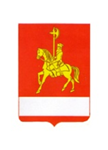 АДМИНИСТРАЦИЯ КАРАТУЗСКОГО РАЙОНАПОСТАНОВЛЕНИЕ13.10.2022                                       с. Каратузское                                     № 795-пО внесении изменений в постановление администрации Каратузского района от 28.10.2021 № 891-п «Об утверждении муниципальной программы «Обеспечение жизнедеятельности Каратузского района» »В соответствии со статьей 179 Бюджетного кодекса Российской Федерации, постановление администрации Каратузского района от 24.08.2020 № 674-п «Об утверждении Порядка принятия решений о разработке муниципальных программ Каратузского района, их формировании и реализации», руководствуясь ст.28 Устава Муниципального образования «Каратузский район» ПОСТАНОВЛЯЮ:1.  Внести изменения в  постановление администрации Каратузского района от 28.10.2021 г. № 891-п « Об утверждении муниципальной программы обеспечение жизнедеятельности Каратузского района» согласно редакции от  01.09.2022 г № 696-п. В приложение к постановлению администрации Каратузского района от 28.10.2021 г. № 891-п 1.1. в  паспорте программы «Обеспечение жизнедеятельности Каратузского района» строку «Информация по ресурсному обеспечению муниципальной программы, в том числе по годам реализации программы» изменить и изложить в новой редакции:          1.2. В пункте 3 «Приоритеты и цели социально - экономического развития в сфере (области) муниципального управления, описание основных целей и задач программы, тенденции социально- экономического  развития соответствующей сферы (области) муниципального управления» муниципальной программы, изменить подпункт 3.2. и изложить в новой редакции:«3.2. Вторым приоритетом муниципальной политики является экономия средств бюджета Каратузского района.  В рамках данного приоритета планируется приобретение и установка приборов учета тепловой энергии в следующих учреждениях:- МАДОУ Детский сад "Сказка"- МБОУ Детский сад «Солнышко».».        1.3. Пункт 4 «Прогноз конечных результатов реализации муниципальной программы, характеризующих целевое состояние уровня жизнедеятельности района, экономики, степени реализации других общественно значимых интересов и потребностей в жилищной сфере на территории Каратузского района» муниципальной программы изменить и изложить в новой редакции:      Выполнение спланированных мероприятий по повышению энергоэффективности коммунального комплекса обеспечит устойчивое развитие территорий сельских поселений Каратузского района. Строительство угольной котельной, приобретение и установка счетчиков учета тепловой энергии позволит снизить уровень аварийности в муниципальных учреждениях, повысить качество предоставляемых коммунальных услуг, обеспечить более комфортные условия для развития образовательной, социальной и культурной сфер.Одним из мероприятий, проводимых в рамках реализации программы, является строительство угольной котельной в с. Сагайское.  Строительство и ввод в эксплуатацию объекта потребует 743963 руб. Данная котельная будет отапливать помещение Сагайского ДК.За отопительный период 2020-2021 год на отопление было потрачено 106600 кВт электроэнергии за отопление, по тарифу в среднем 8 рублей/кВт, что составило 852800 рублей.Обслуживание котельной углем составит около 40 тонн угля за отопительный период, по тарифу 4200 рублей (с доставкой, согласно контракта ООО «СОЮЗ») 168000 рублей. Переход на твердое топливо позволит экономить 684800 руб. за отопительный период.          Мероприятие программы включает установку тепловых счетчиков в дошкольных образовательных учреждениях:МАДОУ детский сад «Сказка» - расходы на отопление (2020-2021 г.г.) – 768478,35 рублей (экономия составит 307391,34 руб.)  МБОУ детский сад «Солнышко» - расходы на отопление (2020-2021 г.г) – 732507,49 рублей (экономия составит 293002,99 руб.)        Установка счетчика обойдется в 266799.83 рублей (согласно ценам 2021 года), общая экономия с учреждений в период действия программы составит 600394,33 рубля.        1.4. Приложение № 2  к муниципальной программе «Обеспечение жизнедеятельности  Каратузского района» изменить и изложить в новой редакции согласно, приложения №1 к настоящему постановлению.        1.5. Приложение № 3  к муниципальной  программе «Обеспечение жизнедеятельности Каратузского района» изменить и изложить в новой редакции согласно, приложения №2 к настоящему постановлению.        1.6. в  паспорте подпрограммы «Обеспечение жизнедеятельности Каратузского района» строку «Информация по ресурсному обеспечению подпрограммы, в том числе в разбивке по всем источникам финансирования на очередной финансовый год и плановый период» изменить и изложить в новой редакции:          1.7. Приложение № 2 к подпрограмме «Повышение энергетической эффективности»   изменить и изложить в новой редакции согласно, приложения № 3 к настоящему постановлению.          1.8.Приложение №2  подпрограммы «Обеспечение и реализации муниципальной программы и прочие мероприятия» изменить и изложить в новой редакции согласно, приложения №4 к настоящему постановлению.          1.9. В приложении № 5  муниципальной  программы «Обеспечение жизнедеятельности Каратузского района» по подпрограмме «Обеспечение реализации муниципальной программы и прочие мероприятия»  строку «Информация по ресурсному обеспечению подпрограммы, в том числе в разбивке по всем источникам финансирования на очередной финансовый год и плановый период» изменить и изложить в новой редакции:        2. Контроль за исполнением настоящего постановления возложить на А.Н. Цитовича – заместитель главы района по жизнеобеспечению и оперативным вопросам. 3. Постановление вступает в силу в день, следующий за днем его официального опубликования в периодичном печатном издании «Вести муниципального образования «Каратузский район»».И.о. главы района                                                                                     Е.С. Мигла                                                                                                                                                                                                         Приложение №1 к постановлению администрации                                                                                                                                                                                                       Каратузского района  № 795-п от 13.10.2022Приложение № 2 к муниципальной программе«Обеспечение жизнедеятельности  Каратузского района»ИНФОРМАЦИЯО РЕСУРСНОМ ОБЕСПЕЧЕНИИ МУНИЦИПАЛЬНОЙ ПРОГРАММЫ КАРАТУЗСКОГО РАЙОНА ЗА СЧЕТ СРЕДСТВ РАЙОННОГО БЮДЖЕТА, В ТОМ ЧИСЛЕ СРЕДСТВ, ПОСТУПИВШИХ ИЗ БЮДЖЕТОВ ДРУГИХ УРОВНЕЙ БЮДЖЕТНОЙ СИСТЕМЫ И БЮДЖЕТОВ ГОСУДАРСТВЕННЫХ ВНЕБЮДЖЕТНЫХ ФОНДОВ                                                                                                                                                                                                       (тыс. рублей)Приложение № 2 к постановлению администрации   Каратузского района  от 13.10.2022 № 795-п      Приложение № 3 к муниципальной  программе  «Обеспечение жизнедеятельности Каратузского района»ИНФОРМАЦИЯОБ ИСТОЧНИКАХ ФИНАНСИРОВАНИЯ ПОДПРОГРАММ, ОТДЕЛЬНЫХ МЕРОПРИЯТИЙ МУНИЦИПАЛЬНОЙ ПРОГРАММЫ КАРАТУЗСКОГО РАЙОНА (СРЕДСТВА РАЙОННОГО БЮДЖЕТА, В ТОМ ЧИСЛЕ СРЕДСТВА, ПОСТУПИВШИЕ ИЗ БЮДЖЕТОВ ДРУГИХ УРОВНЕЙ БЮДЖЕТНОЙ СИСТЕМЫ, БЮДЖЕТОВ ГОСУДАРСТВЕННЫХ ВНЕБЮДЖЕТНЫХ ФОНДОВ)(тыс. рублей)Приложение № 3 к постановлению администрации   Каратузского района  от 13.10.2022 № 795-п  Приложение № 2 подпрограмме «Повышение энергетической эффективности»  ПЕРЕЧЕНЬ МЕРОПРИЯТИЙ ПОДПРОГРАММЫПриложение № 4 к постановлению администрации   Каратузского района  от 13.10.2022 № 795-п                                                                                                                                                  Приложение № 2 к подпрограмме «Обеспечение реализации муниципальной программы и прочие мероприятия»ПЕРЕЧЕНЬ МЕРОПРИЯТИЙ ПОДПРОГРАММЫИнформация по ресурсному обеспечению муниципальной программы, в том числе по годам реализации программыОбщий объем бюджетных ассигнований муниципальной программы в 2022-2024 годы составит  131136,35 тыс. рублей, в том числе по годам:2022 год -  49662,81 тыс. рублей; 2023 год -  40736,77 тыс. рублей; 2024 год -  40736,77 тыс. рублей;из них:- за счет средств районного бюджета:2022 год -  47862,81 тыс. рублей; 2023 год -  40736,77 тыс. рублей; 2024 год -  40736,77 тыс. рублей;- за счет средств краевого бюджета:2022 год -  1 800,00 тыс. рублей; 2023 год -  0,00 рублей; 2024 год -  0,00 рублей;Информация по ресурсному обеспечению подпрограммы, в том числе в разбивке по всем источникам финансирования на очередной финансовый год и плановый период.Объем финансирования мероприятий подпрограммы на период 2022 – 2024 годов за счет средств местного бюджета составит 1318,43 тыс. руб., в том числе по годам:2022 – 784,83 тыс. рублей2023 – 266,80 тыс. рублей2024 – 266,80 тыс. рублейИнформация по ресурсному обеспечению подпрограммы, в том числе в разбивке по всем источникам финансирования на очередной финансовый год и плановый периодОбъем финансирования мероприятий подпрограммы на период 2022 – 2024 годов составит 129817,92 тыс. руб., в том числе по годам:2022 – 48877,98тыс. рублей2023 – 40469,97 тыс. рублей2024 – 40469,97 тыс. рублейиз них:- за счет средств районного бюджета:2022 год -  47077,98 тыс. рублей; 2023 год -  40469,97 тыс. рублей; 2024 год -  40469,97 тыс. рублей;- за счет средств краевого бюджета:2022 год -  1 800,00 тыс. рублей; 2023 год -  0,00 рублей; 2024 год -  0,00 рублей;Nп/пСтатус (муниципальная программа, подпрограмма)Наименование муниципальной программы, подпрограммыНаименование главного распорядителя бюджетных средств (далее - ГРБС)Код бюджетной классификацииКод бюджетной классификацииКод бюджетной классификацииКод бюджетной классификацииОчередной финансовый год 2022Первый год планового периода 2023Второй год планового периода 2024Итого на очередной финансовый год и плановый период 2022-2024Nп/пСтатус (муниципальная программа, подпрограмма)Наименование муниципальной программы, подпрограммыНаименование главного распорядителя бюджетных средств (далее - ГРБС)ГРБСРзПрЦСРВРпланпланпланИтого на очередной финансовый год и плановый период 2022-2024123456789101112Муниципальная программа «Обеспечение жизнедеятельности  Каратузского района»всего расходные обязательства по муниципальной программеХХХХ49662,8140736,7740736,77 131136,35Муниципальная программа «Обеспечение жизнедеятельности  Каратузского района»в том числе по ГРБС:ХХХМуниципальная программа «Обеспечение жизнедеятельности  Каратузского района»Администрация района90149662,8140469,9740469,97 130602,75Управление образования администрации Каратузского района9020,00266,80266,80533,60Подпрограмма  «Повышение  энергетической эффективности»всего расходные обязательства по подпрограммеХХХ784,83266,80266,80 1318,43в том числе по ГРБС:ХХХАдминистрация района901784,830,000,00784,83Управление образования администрации Каратузского9020,00266,80266,80533,60Подпрограмма «Обеспечение реализации муниципальной программы и прочие мероприятия»всего расходные обязательства по подпрограммеХХХ48877,9840469,9740469,97129817,92«Обеспечение реализации муниципальной программы и прочие мероприятия»в том числе по ГРБС:ХХХ«Обеспечение реализации муниципальной программы и прочие мероприятия»Администрация района90148877,9840469,9740469,97129817,92Nп/пСтатус (муниципальная программа, подпрограмма)Наименование муниципальной программы, подпрограммыУровень бюджетной системы/источники финансированияОчередной финансовый год 2022Первый год планового периода 2023Второй год планового периода 2024Итого на очередной финансовый год и плановый период 2022-2024Nп/пСтатус (муниципальная программа, подпрограмма)Наименование муниципальной программы, подпрограммыУровень бюджетной системы/источники финансированияИтого на очередной финансовый год и плановый период 2022-2024Nп/пСтатус (муниципальная программа, подпрограмма)Наименование муниципальной программы, подпрограммыУровень бюджетной системы/источники финансированияпланпланпланИтого на очередной финансовый год и плановый период 2022-202412345678Муниципальная программа«Обеспечение жизнедеятельности  Каратузского района»всего49662,8140736,7740736,77131136,35Муниципальная программа«Обеспечение жизнедеятельности  Каратузского района»в том числе:Муниципальная программа«Обеспечение жизнедеятельности  Каратузского района»федеральный бюджетМуниципальная программа«Обеспечение жизнедеятельности  Каратузского района»краевой бюджет1800,00Муниципальная программа«Обеспечение жизнедеятельности  Каратузского района»районный бюджет47862,8140736,7740736,77131136,35Муниципальная программа«Обеспечение жизнедеятельности  Каратузского района»внебюджетные источникиМуниципальная программа«Обеспечение жизнедеятельности  Каратузского района»бюджеты сельских поселений Каратузского районаПодпрограмма «Повышение  энергетической эффективности»Всего784,83266,80266,801318,43Подпрограмма «Повышение  энергетической эффективности»в том числе:Подпрограмма «Повышение  энергетической эффективности»федеральный бюджетПодпрограмма «Повышение  энергетической эффективности»краевой бюджетПодпрограмма «Повышение  энергетической эффективности»районный бюджет784,83266,80266,801318,43Подпрограмма «Повышение  энергетической эффективности»внебюджетные источникиПодпрограмма «Повышение  энергетической эффективности»бюджеты сельских поселений Каратузского районаПодпрограмма «Обеспечение реализации муниципальной программы и прочие мероприятия»Всего48877,9840469,9740469,97129817,92Подпрограмма «Обеспечение реализации муниципальной программы и прочие мероприятия»в том числе:Подпрограмма «Обеспечение реализации муниципальной программы и прочие мероприятия»федеральный бюджетПодпрограмма «Обеспечение реализации муниципальной программы и прочие мероприятия»краевой бюджет1800,00Подпрограмма «Обеспечение реализации муниципальной программы и прочие мероприятия»районный бюджет47077,9840469,9740469,97129817,92Подпрограмма «Обеспечение реализации муниципальной программы и прочие мероприятия»внебюджетные источникиПодпрограмма «Обеспечение реализации муниципальной программы и прочие мероприятия»бюджеты сельских поселений Каратузского районаNп/пЦели, задачи, мероприятия подпрограммыГРБСКод бюджетной классификацииКод бюджетной классификацииКод бюджетной классификацииКод бюджетной классификацииКод бюджетной классификацииКод бюджетной классификацииРасходы по годам реализации программы (тыс. руб.)Расходы по годам реализации программы (тыс. руб.)Расходы по годам реализации программы (тыс. руб.)Расходы по годам реализации программы (тыс. руб.)Расходы по годам реализации программы (тыс. руб.)Расходы по годам реализации программы (тыс. руб.)Расходы по годам реализации программы (тыс. руб.)Ожидаемый непосредственный результат (краткое описание) от реализации подпрограммного мероприятия (в том числе в натуральном выражении)Ожидаемый непосредственный результат (краткое описание) от реализации подпрограммного мероприятия (в том числе в натуральном выражении)Nп/пЦели, задачи, мероприятия подпрограммыГРБСГРБСГРБСРзПрЦСРЦСРВРочередной финансовый год 2022очередной финансовый год 20221-й год планового периода 20232-й год планового периода 20242-й год планового периода 2024итого на очередной финансовый год и плановый период 2022-2024итого на очередной финансовый год и плановый период 2022-2024Ожидаемый непосредственный результат (краткое описание) от реализации подпрограммного мероприятия (в том числе в натуральном выражении)Ожидаемый непосредственный результат (краткое описание) от реализации подпрограммного мероприятия (в том числе в натуральном выражении)123445667889101011111212Цель подпрограммы: реализация муниципальной политики, направленной на создание безопасных, комфортных и безаварийных условий жизнедеятельности учреждений, подведомственных администрации Каратузского районаЦель подпрограммы: реализация муниципальной политики, направленной на создание безопасных, комфортных и безаварийных условий жизнедеятельности учреждений, подведомственных администрации Каратузского районаЦель подпрограммы: реализация муниципальной политики, направленной на создание безопасных, комфортных и безаварийных условий жизнедеятельности учреждений, подведомственных администрации Каратузского районаЦель подпрограммы: реализация муниципальной политики, направленной на создание безопасных, комфортных и безаварийных условий жизнедеятельности учреждений, подведомственных администрации Каратузского районаЦель подпрограммы: реализация муниципальной политики, направленной на создание безопасных, комфортных и безаварийных условий жизнедеятельности учреждений, подведомственных администрации Каратузского районаЦель подпрограммы: реализация муниципальной политики, направленной на создание безопасных, комфортных и безаварийных условий жизнедеятельности учреждений, подведомственных администрации Каратузского районаЦель подпрограммы: реализация муниципальной политики, направленной на создание безопасных, комфортных и безаварийных условий жизнедеятельности учреждений, подведомственных администрации Каратузского районаЦель подпрограммы: реализация муниципальной политики, направленной на создание безопасных, комфортных и безаварийных условий жизнедеятельности учреждений, подведомственных администрации Каратузского районаЦель подпрограммы: реализация муниципальной политики, направленной на создание безопасных, комфортных и безаварийных условий жизнедеятельности учреждений, подведомственных администрации Каратузского районаЦель подпрограммы: реализация муниципальной политики, направленной на создание безопасных, комфортных и безаварийных условий жизнедеятельности учреждений, подведомственных администрации Каратузского районаЦель подпрограммы: реализация муниципальной политики, направленной на создание безопасных, комфортных и безаварийных условий жизнедеятельности учреждений, подведомственных администрации Каратузского районаЦель подпрограммы: реализация муниципальной политики, направленной на создание безопасных, комфортных и безаварийных условий жизнедеятельности учреждений, подведомственных администрации Каратузского районаЦель подпрограммы: реализация муниципальной политики, направленной на создание безопасных, комфортных и безаварийных условий жизнедеятельности учреждений, подведомственных администрации Каратузского районаЦель подпрограммы: реализация муниципальной политики, направленной на создание безопасных, комфортных и безаварийных условий жизнедеятельности учреждений, подведомственных администрации Каратузского районаЦель подпрограммы: реализация муниципальной политики, направленной на создание безопасных, комфортных и безаварийных условий жизнедеятельности учреждений, подведомственных администрации Каратузского районаЦель подпрограммы: реализация муниципальной политики, направленной на создание безопасных, комфортных и безаварийных условий жизнедеятельности учреждений, подведомственных администрации Каратузского районаЦель подпрограммы: реализация муниципальной политики, направленной на создание безопасных, комфортных и безаварийных условий жизнедеятельности учреждений, подведомственных администрации Каратузского районаЗадачи  подпрограммы: - повышение качества отопительных приборовЗадачи  подпрограммы: - повышение качества отопительных приборовЗадачи  подпрограммы: - повышение качества отопительных приборовЗадачи  подпрограммы: - повышение качества отопительных приборовЗадачи  подпрограммы: - повышение качества отопительных приборовЗадачи  подпрограммы: - повышение качества отопительных приборовЗадачи  подпрограммы: - повышение качества отопительных приборовЗадачи  подпрограммы: - повышение качества отопительных приборовЗадачи  подпрограммы: - повышение качества отопительных приборовЗадачи  подпрограммы: - повышение качества отопительных приборовЗадачи  подпрограммы: - повышение качества отопительных приборовЗадачи  подпрограммы: - повышение качества отопительных приборовЗадачи  подпрограммы: - повышение качества отопительных приборовЗадачи  подпрограммы: - повышение качества отопительных приборовЗадачи  подпрограммы: - повышение качества отопительных приборовЗадачи  подпрограммы: - повышение качества отопительных приборовЗадачи  подпрограммы: - повышение качества отопительных приборовМероприятие 1Приобретение и установка счетчиков учета тепловой энергииАдминистрация районаАдминистрация района90101130113261002610024400000000За период 2022 - 2024 год приобретены и установлены 2 счетчика учета тепловой энергииЗа период 2022 - 2024 год приобретены и установлены 2 счетчика учета тепловой энергииУправление образования администрации Каратузского районаУправление образования администрации Каратузского района9020701070126100261006120,000,000,000,00266,80266,80266,8266,8Управление образования администрации Каратузского районаУправление образования администрации Каратузского района9020701070126100261006220,00266,80266,80266,800,000,00266,8266,8Задачи  подпрограммы: - модернизация систем отопления в организацияхЗадачи  подпрограммы: - модернизация систем отопления в организацияхЗадачи  подпрограммы: - модернизация систем отопления в организацияхЗадачи  подпрограммы: - модернизация систем отопления в организацияхЗадачи  подпрограммы: - модернизация систем отопления в организацияхЗадачи  подпрограммы: - модернизация систем отопления в организацияхЗадачи  подпрограммы: - модернизация систем отопления в организацияхЗадачи  подпрограммы: - модернизация систем отопления в организацияхЗадачи  подпрограммы: - модернизация систем отопления в организацияхЗадачи  подпрограммы: - модернизация систем отопления в организацияхЗадачи  подпрограммы: - модернизация систем отопления в организацияхЗадачи  подпрограммы: - модернизация систем отопления в организацияхЗадачи  подпрограммы: - модернизация систем отопления в организацияхЗадачи  подпрограммы: - модернизация систем отопления в организацияхЗадачи  подпрограммы: - модернизация систем отопления в организацияхЗадачи  подпрограммы: - модернизация систем отопления в организацияхЗадачи  подпрограммы: - модернизация систем отопления в организацияхЗадачи  подпрограммы: - модернизация систем отопления в организацияхМеропритие 2 Строительство угольной котельной Администрация районаАдминистрация района901080108012610026200612784,830,000,000,000,000,00784,83784,83Построена и введена в эксплуатацию угольная котельная в с. Сагайское Построена и введена в эксплуатацию угольная котельная в с. Сагайское Итого по подпрограмме784,83266,80266,80266,80266,80266,80В том числеГРБСАдминистрация районаАдминистрация района901784,830,000,000,000,000,00784,83784,83ГРБСУправление образования администрации Каратузского районаУправление образования администрации Каратузского района9020,00266,80266,80266,80266,80266,80533,60533,60Nп/пЦели, задачи, мероприятия подпрограммыГРБСКод бюджетной классификацииКод бюджетной классификацииКод бюджетной классификацииКод бюджетной классификацииКод бюджетной классификацииКод бюджетной классификацииРасходы по годам реализации программы (тыс. руб.)Расходы по годам реализации программы (тыс. руб.)Расходы по годам реализации программы (тыс. руб.)Расходы по годам реализации программы (тыс. руб.)Ожидаемый непосредственный результат (краткое описание) от реализации подпрограммного мероприятия (в том числе в натуральном выражении)Nп/пЦели, задачи, мероприятия подпрограммыГРБСГРБСГРБСРзПрЦСРЦСРВРочередной финансовый год 20221-й год планового периода 20232-й год планового периода 2024итого на очередной финансовый год и плановый период 2022-2024Ожидаемый непосредственный результат (краткое описание) от реализации подпрограммного мероприятия (в том числе в натуральном выражении)12344566789101112Цель подпрограммы: Повышение эффективности оказываемых муниципальных услуг в сфере жизнедеятельностиЦель подпрограммы: Повышение эффективности оказываемых муниципальных услуг в сфере жизнедеятельностиЦель подпрограммы: Повышение эффективности оказываемых муниципальных услуг в сфере жизнедеятельностиЦель подпрограммы: Повышение эффективности оказываемых муниципальных услуг в сфере жизнедеятельностиЦель подпрограммы: Повышение эффективности оказываемых муниципальных услуг в сфере жизнедеятельностиЦель подпрограммы: Повышение эффективности оказываемых муниципальных услуг в сфере жизнедеятельностиЦель подпрограммы: Повышение эффективности оказываемых муниципальных услуг в сфере жизнедеятельностиЦель подпрограммы: Повышение эффективности оказываемых муниципальных услуг в сфере жизнедеятельностиЦель подпрограммы: Повышение эффективности оказываемых муниципальных услуг в сфере жизнедеятельностиЦель подпрограммы: Повышение эффективности оказываемых муниципальных услуг в сфере жизнедеятельностиЦель подпрограммы: Повышение эффективности оказываемых муниципальных услуг в сфере жизнедеятельностиЦель подпрограммы: Повышение эффективности оказываемых муниципальных услуг в сфере жизнедеятельностиЦель подпрограммы: Повышение эффективности оказываемых муниципальных услуг в сфере жизнедеятельностиЗадачи: ремонт и обслуживание котельных в бюджетных учреждениях, содержание автотранспортных средств осуществление заказных пассажирских перевозок, осуществление государственных закупок.Задачи: ремонт и обслуживание котельных в бюджетных учреждениях, содержание автотранспортных средств осуществление заказных пассажирских перевозок, осуществление государственных закупок.Задачи: ремонт и обслуживание котельных в бюджетных учреждениях, содержание автотранспортных средств осуществление заказных пассажирских перевозок, осуществление государственных закупок.Задачи: ремонт и обслуживание котельных в бюджетных учреждениях, содержание автотранспортных средств осуществление заказных пассажирских перевозок, осуществление государственных закупок.Задачи: ремонт и обслуживание котельных в бюджетных учреждениях, содержание автотранспортных средств осуществление заказных пассажирских перевозок, осуществление государственных закупок.Задачи: ремонт и обслуживание котельных в бюджетных учреждениях, содержание автотранспортных средств осуществление заказных пассажирских перевозок, осуществление государственных закупок.Задачи: ремонт и обслуживание котельных в бюджетных учреждениях, содержание автотранспортных средств осуществление заказных пассажирских перевозок, осуществление государственных закупок.Задачи: ремонт и обслуживание котельных в бюджетных учреждениях, содержание автотранспортных средств осуществление заказных пассажирских перевозок, осуществление государственных закупок.Задачи: ремонт и обслуживание котельных в бюджетных учреждениях, содержание автотранспортных средств осуществление заказных пассажирских перевозок, осуществление государственных закупок.Задачи: ремонт и обслуживание котельных в бюджетных учреждениях, содержание автотранспортных средств осуществление заказных пассажирских перевозок, осуществление государственных закупок.Задачи: ремонт и обслуживание котельных в бюджетных учреждениях, содержание автотранспортных средств осуществление заказных пассажирских перевозок, осуществление государственных закупок.Задачи: ремонт и обслуживание котельных в бюджетных учреждениях, содержание автотранспортных средств осуществление заказных пассажирских перевозок, осуществление государственных закупок.Задачи: ремонт и обслуживание котельных в бюджетных учреждениях, содержание автотранспортных средств осуществление заказных пассажирских перевозок, осуществление государственных закупок.Мероприятие 1Расходы на содержание муниципального казенного учреждения по обеспечению жизнедеятельности районаАдминистрация районаАдминистрация района90101130113262002650011131055,5928612,2928612,2988487,47Бесперебойное обеспечение всех объектов жизнедеятельности района.Мероприятие 1Расходы на содержание муниципального казенного учреждения по обеспечению жизнедеятельности районаАдминистрация районаАдминистрация района901011301132620026500112475,70475,70475,701427,10Бесперебойное обеспечение всех объектов жизнедеятельности района.Мероприятие 1Расходы на содержание муниципального казенного учреждения по обеспечению жизнедеятельности районаАдминистрация районаАдминистрация района9010113011326200265001199192,678640,918640,9126474,49Бесперебойное обеспечение всех объектов жизнедеятельности района.Мероприятие 1Расходы на содержание муниципального казенного учреждения по обеспечению жизнедеятельности районаАдминистрация районаАдминистрация района9010113011326200265002445077,461855,041855,048787,54Бесперебойное обеспечение всех объектов жизнедеятельности района.Мероприятие 1Расходы на содержание муниципального казенного учреждения по обеспечению жизнедеятельности районаАдминистрация районаАдминистрация района9010113011326200265002471060,35877,11877,112814,57Бесперебойное обеспечение всех объектов жизнедеятельности района.Мероприятие 1Расходы на содержание муниципального казенного учреждения по обеспечению жизнедеятельности районаАдминистрация районаАдминистрация района901011301132620026500831207,300,000,00207,30Бесперебойное обеспечение всех объектов жизнедеятельности района.Мероприятие 1Расходы на содержание муниципального казенного учреждения по обеспечению жизнедеятельности районаАдминистрация районаАдминистрация района9010113011326200265008512,872,872,878,61Бесперебойное обеспечение всех объектов жизнедеятельности района.Мероприятие 1Расходы на содержание муниципального казенного учреждения по обеспечению жизнедеятельности районаАдминистрация районаАдминистрация района9010113011326200265008520,000,000,000,00Бесперебойное обеспечение всех объектов жизнедеятельности района.Мероприятие 1Расходы на содержание муниципального казенного учреждения по обеспечению жизнедеятельности районаАдминистрация районаАдминистрация района9010113011326200265008536,056,056,0518,15Бесперебойное обеспечение всех объектов жизнедеятельности района.Мероприятие 1Расходы на содержание муниципального казенного учреждения по обеспечению жизнедеятельности районаАдминистрация районаАдминистрация района9010113011326200103401111382,490,00,01382,49Мероприятие 1Расходы на содержание муниципального казенного учреждения по обеспечению жизнедеятельности районаАдминистрация районаАдминистрация района901011301132620010340119417,510,00,0417,51Итого по подпрограмме48877,9840469,9740469,97129817,92В том числеГРБСАдминистрация районаАдминистрация района90148877,9840469,9740469,97129817,92